         30.03.2021 й                                    №58                           30.03.2021 г             ҠАРАР                                                               	РЕШЕНИЕО внесении изменений в решение Совета сельского  поселения Новопетровский  сельсовет муниципального района Кугарчинский район Республики Башкортостан  № 48 от 25 декабря 2020 года «О бюджете сельского  поселения Новопетровский сельсоветмуниципального  района Кугарчинский район Республики Башкортостан  на 2021 год и на плановый  период 2022 и 2023 годов»В соответствии с Бюджетным Кодексом Российской Федерации и Положением «О бюджетном процессе в сельском поселении Новопетровский сельсовет»  Совет сельского поселения Новопетровский сельсовет муниципального района Кугарчинский район Республики Башкортостан  РЕШИЛ:1. Внести изменения в решение совета сельского поселения Новопетровский сельсовет              № 48 от  25  декабря 2020 года «О бюджете сельского поселения Новопетровский  сельсовет муниципального района Кугарчинский район Республики Башкортостан на 2021 год и  плановый  период 2022 и 2023 годов»  по расходам бюджета в сумме 80000  рублей  согласно приложения. 2. Контроль за исполнением данного решения возложить на комиссию по бюджету, налогам и вопросам собственности. Глава сельского поселения Новопетровский сельсовет                      Х.А.Аллабердин Приложениек решению совета сельскогопоселения Новопетровский сельсовет№ 58 от 30 марта   2021 г.Изменение плана по и   расходам  бюджета сельского поселения Новопетровский сельсовет.Глава сельского поселения Новопетровский сельсовет                          Х.А.Аллабердин.БАШҡОРТОСТАН  РЕСПУБЛИКАһЫКүгәрсен районы муниципаль районының Новопетровка ауыл Советы ауыл биләмәһе Советы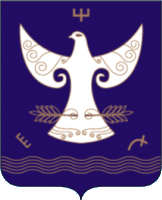 РЕСПУБЛИКА  БАШКОРТОСТАНСовет сельского поселения    Новопетровский  сельсовет муниципального района Кугарчинский район 453332, Үрге урам, 20, Сәйетҡол,  тел. 8 (34789) 2-56-03453332, с.Саиткулово ул. Верхняя, 20,                                                тел. 8 (34789) 2-56-03                КБКСумма измененийУказать цель(на какие расходы)\0409\791\10\0\04\74040\244\225.1\-\0310\791\10\0\03\74040\244\226.10\10000Приобретение АПИ0501/791/10/0/05/74040/244/226.100\0503\791\10\0\05\74040\244\226.10\20000Мероприятия по освещению улиц0605/791/10/0/05/74040/244/31250000Приобретение мусорных контейнеров 